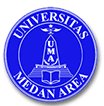 UNIVERSITAS MEDAN AREAFAKULTAS                 : ILMU SOSIAL DAN ILMU POLITIKPROGRAM STUDI    : KOMUNIKASIUNIVERSITAS MEDAN AREAFAKULTAS                 : ILMU SOSIAL DAN ILMU POLITIKPROGRAM STUDI    : KOMUNIKASIUNIVERSITAS MEDAN AREAFAKULTAS                 : ILMU SOSIAL DAN ILMU POLITIKPROGRAM STUDI    : KOMUNIKASIUNIVERSITAS MEDAN AREAFAKULTAS                 : ILMU SOSIAL DAN ILMU POLITIKPROGRAM STUDI    : KOMUNIKASIUNIVERSITAS MEDAN AREAFAKULTAS                 : ILMU SOSIAL DAN ILMU POLITIKPROGRAM STUDI    : KOMUNIKASISILABUSSILABUSSILABUSSILABUSSILABUSSILABUSMATA KULIAHMATA KULIAHKODEBEBAN STUDI (SKS)SEMESTERTGL PENYUSUNANEnglish for Communication ScienceEnglish for Communication ScienceFIP 500012I (Ganjil)25 September 2018DOSEN PENGAMPU : Dr. Arifuddin, MA                                       Fauziah Hasan Nasution, S.S., M. Hum                                       Maya Humaira, S.Pd., M. HumDOSEN PENGAMPU : Dr. Arifuddin, MA                                       Fauziah Hasan Nasution, S.S., M. Hum                                       Maya Humaira, S.Pd., M. HumDOSEN PENGAMPU : Dr. Arifuddin, MA                                       Fauziah Hasan Nasution, S.S., M. Hum                                       Maya Humaira, S.Pd., M. HumDOSEN PENGAMPU : Dr. Arifuddin, MA                                       Fauziah Hasan Nasution, S.S., M. Hum                                       Maya Humaira, S.Pd., M. HumDOSEN PENGAMPU : Dr. Arifuddin, MA                                       Fauziah Hasan Nasution, S.S., M. Hum                                       Maya Humaira, S.Pd., M. HumDOSEN PENGAMPU : Dr. Arifuddin, MA                                       Fauziah Hasan Nasution, S.S., M. Hum                                       Maya Humaira, S.Pd., M. HumDESKRIPSI  MATAKULIAHMata Kuliah Bahasa Inggris yang berbobot 2 SKS ini dirancang untuk membantu para mahasiswa jurusan Komunikasi untuk menyusun kalimat dalam Bahasa Inggris, memahami istilah-istilah komunikasi  dan bahan bacaan berbahasa Inggris, serta mampu mengeksplorasi literatur dalam Bahasa Inggris sehingga menerapkannya dalam penyampaian pesan (content message). Mata Kuliah ini juga berfokus pada satu keterampilan bahasa Inggris yaitu berbicara dalam situasi informal atau semi-formal dalam penerapan public speaking. Dengan mengikuti kuliah Bahasa Inggris ini diharapkan mahasiswa mampu membaca (reading), menulis (writing), dan berbicara (speaking) dalam bahasa Inggris terutama dalam penerapan ilmu komunikasi. Teks dan multimedia juga ditampilkan sebagai media pembelajaran sehingga mahasiswa akan mendapatkan pemahaman lebih tentang penggunaan bahasa Inggris yang berkaitan dengan bidang ilmu komunikasi.CAPAIAN PEMBELAJARAN LULUSAN (CPL) PRODIMampu menunjukkan kinerja mandiri, bermutu dan terukur. (KU2)Mampu menulis dalam bahasa Inggris dengan memperhatikan prinsip tata bahasa (grammar) untuk menghasilkan berbagai jenis tulisan/naskah yang baik sehingga informasi yang disampaikan jelas, rapi dan menarik. (KK6)  Mampu menyesuaikan isi pesan (content message), dan gaya penyampaian pesan public speaking dengan situasi dan kondisi audience. (KK1)Menghargai  keanekaragaman budaya, pandangan, agama dan kepercayaan serta pendapat atau temuan orisinil orang lain. (S5) Bekerjasama dan memiliki kepekaan sosial dan kepekaan yang tinggi terhadap masyarakat dan lingkungannya. (S7)   CAPAIAN PEMBELAJARAN MATAKULIAH (CPMK)Mahasiswa memiliki kepercayaan diri sehingga mampu bertanya dan menjawab pertanyaan dalam bahasa Inggris, serta memahami percakapan dalam bahasa Inggris.Mahasiswa mampu membuat kalimat tanya, aktif, pasif, dan negatif dalam bahasa Inggris, serta memiliki kemampuan membaca (reading skills) khususnya bahan bacaan dengan tema komunikasi interpersonal dan mampu menulis (writing skill) kalimat dan mengembangkannya menjadi paragraf sederhana untuk menyampaikan informasi dalam Bahasa Inggris. Mahasiswa memahami kosa kata, istilah-istilah komunikasi interpersonal dan struktur Bahasa Inggris sehingga mampu mengimplementasikannya untuk kepentingan ilmu komunikasi, serta  mampu mengungkapkan ide (monolog) dan bertukar gagasan secara lisan (dialog) dalam Bahasa Inggris dengan tuturan yang dapat dipahami dan relevan, termasuk untuk keperluan ketika berpresentasi dan berinteraksi terhadap para audience secara responsif dan komunikatif. Mahasiswa memahami konsep unity in diversity – bersatu dalam keanekaragaman, dan mampu menerapkan prinsip mutual respect dalam ruang lingkup ilmu komunikasi.Mahasiswa memahami dan menerapkan kemampuan bekerja sama antar anggota dalam diskusi kelompok dan prinsip mutual respect terhadap lingkungan dan masyarakat dalam ruang lingkup ilmu komunikasi.POKOK BAHASANPOKOK BAHASANPOKOK BAHASANPertemuan ke /TanggalMeteriDaftar PustakaI 6 SeptemberIntroduction to: mekanisme pembelajaran, cakupan materi kuliah dan pre-test of General English untuk mengetahui kemampuan mahasiswa.The Monster Book of Language Teaching Activities by Maria SnarskiII13 SeptemberGreeting customs and social expressions in everyday English.Life Intermediate Student’s Book (National Geographic Learning) by Helen Stephenson.III20 SeptemberIntroduction one’s self and others in one’s lifeNew Headway Intermediate Student’s Book (third edition) by Liz and John SoarsIV 27 September Definisi dan tugas praktisi bidang komunikasi (humas, public speaker, event organizer, jurnalis cetak dan elektronik) dalam bahasa InggrisOxford English for Careers Student’s Book by Eric GlendinningV dan VI4 Oktober11 OktoberTelling about your feelings – expressing likes and dislikes Telling about your passions comparative & superlative formsLife Intermediate Student’s Book (National Geographic Learning) by Helen Stephenson.Painless Grammar by Rebecca Elliot, Ph.D.VII18 Oktober Present perfect and simple past forms using achievement words in sentencesLife Intermediate Student’s Book (National Geographic Learning) by Helen Stephenson.25 OktoberMID TESTIX, X dan XI1  November8 November  15 NovemberActive & passive construction with time expressions Tenses in reported speech – say & tell in news storyMutual respect between speakers and how to adjust to other speakers. New Headway Intermediate Student’s Book (third edition) by Liz and John SoarsPainless Grammar by Rebecca Elliot, Ph.D.XII dan XIII22 November29 NovemberNetiquette – On the internet, you can say whatever you want. Is that true? Is it a good thing or a bad thing? Why?Practicing group dialog with appropriate gestures and hand movements - voice tone, facial expressions and body posturesLife Intermediate Student’s Book (National Geographic Learning) by Helen Stephenson.New Headway Intermediate Student’s Book (third edition) by Liz and John Soars XIV6 DesemberCommon expressions to suggest ideas and solutions: e.g. why don’t we…?Life Intermediate Student’s Book (National Geographic Learning) by Helen StephensonXV13 DesemberReviewing the four common tenses, final assignment due and discussion for final test.The Monster Book of Language Teaching Activities by Maria Snarski 20 DesemberFINAL TESTPRASYARATPRASYARATPRASYARAT------------------PUSTAKA/ REFERENSIPUSTAKA/ REFERENSIPUSTAKA/ REFERENSIThe Monster Book of Language Teaching Activities by Maria SnarskiNew Headway Intermediate Student’s Book (third edition) by Liz and John SoarsLife Intermediate Student’s Book (National Geographic Learning) by Helen StephensonPainless Grammar by Rebecca Elliot, Ph.D.Longman Active Study Dictionary of EnglishOriginal materials from different sources such as magazines, internet, songs, and documentary films	The Monster Book of Language Teaching Activities by Maria SnarskiNew Headway Intermediate Student’s Book (third edition) by Liz and John SoarsLife Intermediate Student’s Book (National Geographic Learning) by Helen StephensonPainless Grammar by Rebecca Elliot, Ph.D.Longman Active Study Dictionary of EnglishOriginal materials from different sources such as magazines, internet, songs, and documentary films	The Monster Book of Language Teaching Activities by Maria SnarskiNew Headway Intermediate Student’s Book (third edition) by Liz and John SoarsLife Intermediate Student’s Book (National Geographic Learning) by Helen StephensonPainless Grammar by Rebecca Elliot, Ph.D.Longman Active Study Dictionary of EnglishOriginal materials from different sources such as magazines, internet, songs, and documentary films	